Отчет о самообследовании МДОУ «Детский сад «Колокольчик»2016 годМуниципальное дошкольное образовательное учреждение «Детский сад «Колокольчик» второй категории расположено в Центральном микрорайоне г. Переславля-Залесского.Учредитель: Администрация города Переславля-Залесского в лице Управления образования Администрации города Переславля-Залесского.Юридический адрес: 152020 Ярославская область г. Переславль-Залесский, ул. Кошкина, д. 65,67Адрес электронной почты kolokolchik9@mail.ruМуниципальное дошкольное образовательное учреждение «Детский сад «Колокольчик» осуществляет свою образовательную деятельность по реализации образовательных программ дошкольного образования в соответствии: с Законом РФ «Об образовании», с Приказом Министерства образования и науки РФ от 30 августа 2013 г. № 1014 “Об утверждении Порядка организации и осуществления образовательной деятельности по основным общеобразовательным программам дошкольного образования, Договором между учредителем и МДОУ, Уставом дошкольного образовательного учреждения, Конституцией РФ, Конвенцией о правах ребенка, нормативно-правовыми актами органов власти Ярославской области и органов местного самоуправления в области образования, лицензией серия  76Л02 № 0000633 от  20.11.2015 года,  срок действия лицензии: бессрочно, выданной Департаментом образования Ярославской области. Детский сад функционирует с ноября 1962 года. Учреждение расположенов двух кирпичных 2-х этажных зданиях, площадь помещений составляет 994,2 кв. м. (1 здание), 1027,3 кв.м. (2 здание), построенных  по типовому проекту.Для детей ясельного возраста предусмотрены отдельные комнаты для отдыха. Техническое состояние зданий соответствует санитарным нормам. Имеются все виды благоустройства (водопровод, центральное отопление, канализация.) Капитальный ремонт в здании № 67 проводился в 2008 году, в здании № 65 - не проводился. В сентябре 2016 года будет проводиться текущий ремонт системы отопления в здании № 65.Режим работы учреждения представляет собой годовой цикл: с сентября по май – учебно-воспитательная работа, с июня по август – летне-оздоровительная работа; пятидневную рабочую неделю с 12 часовым пребыванием детей, режимом работы групп – с 7.00 до 19.00.Суббота и воскресение - выходные дни.Организационно-педагогические условия образовательного процесса, созданные в МДОУ, обеспечивают выбор оптимальных форм организации детской деятельности, как по содержанию (игровая, исследовательская, трудовая деятельность, экспериментирование), так и по форме (групповая, подгрупповая, индивидуальная).В МДОУ созданы условия для обеспечения безопасной жизнедеятельности воспитанников. Установлена кнопка тревожной сигнализации, осуществляется видеонаблюдение в здании № 2 (ул. Кошкина, д. 67), ведется журнал регистрации экстренных вызовов,  организовано дежурство администрации. Оборудована автоматическая пожарная сигнализация, двери центральных входов оборудованы домофонами, территория по периметру огорожена металлическим забором высотой 180 см.В дошкольном учреждении функционирует 8 групп общеразвивающей направленности, из них: -одна вторая группа раннего возраста от 2 до 3 лет, -две младших группы от 3 до 4 лет, -одна средняя группа от 4 до 5 лет,-две старших группы от 5 до 6 лет,- две подготовительных группы от 6 до 7 лет.Предельная наполняемость составляет 167 детей, по муниципальному заданию – 167 детей.Учреждение на 100% укомплектовано педагогическими кадрами. Птицына Е.Ю. обучается на 6 курсе ЯГПУ им. К.Д. Ушинского, Лапина Е.Л. обучается в Ростовском педагогическом колледже на 6 курсе, младший воспитатель Котелевцева А.А. поступила на 1 курсРостовского педагогического колледжа. В МДОУ работают специалисты: инструктор по физкультуре-высшая квалификационная категория, учитель-логопед - высшая квалификационная категория, музыкальный руководитель – высшая квалификационная категория.Из  20 педагогов  высшее педагогическоеобразование имеют 8 человек (40%), 7 – среднее специальное педагогическое (35%), 3 человека  - среднее специальное непедагогическое (15%), 2 – среднее полное общее (10%)4 педагога с высшей квалификационной категорией (20%);11 педагогов – с первой (55%),2 педагога -  не аттестованы (10%) (стаж работы менее 2 лет)3 педагог – аттестованына соответствии  занимаемой должностью (15%)В 2015-2016 учебном году аттестованы:-  на соответствие занимаемой должности воспитатель Шальнова Е.Ю.,-  на 1 квалификационную категорию воспитатели Птицына Е.Ю., Семёнова Я.Н. и  старший воспитатель Сафронова С.Б.,-  на высшую квалификационную категорию -  инструктор по физкультуре Доколько Т.Ю., музыкальный руководитель Кружкова Е.В., учитель-логопед Палехова Г.А.Все педагоги систематически проходят курсы повышения квалификации в соответствии с графиком.В этом учебном году  педагоги детского сада прошли КПК Государственного Образовательного Автономного Учреждения (ГОАУ) Ярославской области «Института Развития Образования» по программам:«ФГОС ДО  - организация игровой деятельности детей» в объёме 72 часов – 2 педагога (Сафронова С.Б., Большакова Т.С.)«Информационно-коммуникационные технологии» в объёме 48 часов – 4 педагога (Куркина О.В., Ерёмина И.А., Сотонина И.В., Крылова О.Р.)Таким образом, в этом учебном году повысили свою педагогическую квалификацию 30% педагогов. В связи с предстоящей аттестацией Сурыгиной С.А.  в следующем учебном году необходимо пройти курсы повышения квалификации.Активное участие приняли педагоги детского сада в работе методических объединений и творческих групп города. Доколько Т.Ю. приняла участие в «Ярмарке педагогических идей» в г. Ростове по теме здоровьесбережения дошкольников. Сафронова С.Б., Кружкова Е.В., Палехова Г.А., Калинина Г.И и Доколько Т.Ю. выступили на межмуниципальном семинаре «Организация здоровьесберегающего пространства и физического развития детей в детском саду». Шальнова Е.Ю., Тараева И.А. показали открытые городские мероприятия  в рамках работыгородской проблемно-творческой группы воспитателей ДОО «Формирование самостоятельности и поддержка инициативности в игровой деятельности детей групп раннего возраста».Доколько Т.Ю. стала Лауреатом городского фестиваля «Зимние забавы», с января 2016 года она является руководителем городского методического объединения. Кружкова Е.В. продолжила руководить методическим объединением музыкальных руководителей города и была организатором фестиваля детского творчества «Достояние республики».  Калинина Г.И. приняла участие и стала Лауреатом городского Фестиваля открытых мероприятий.Кроме того педагоги делились опытом своей работы как на городском уровне, так и на уровне ДОУ. Ерёмина И.А., Палехова Г.А., Калинина Г.И. провели консультации и мастер – классы для молодых воспитателей города («Школа молодого воспитателя»), Доколько Т.Ю. и Кружкова Е.В. провели межмуниципальный семинар по организации фольклорных праздников в ДОУ. Вавилова О.С., Калинина Г.И., Николаева Л.Ю., Большакова Т.С., Соломатина Г.В., Сотонина И.В., показали открытые занятия по развитию речи в рамках подготовки к педсовету «Развитие речи дошкольников в соответствии с ФГОС ДО». Крылова О.Р., Куркина О.В., Ерёмина И.А., Большакова Т.С. провели открытые занятия в рамках подготовки к педсовету «Развитие познавательно-исследовательской деятельности дошкольников через организацию детского экспериментирования».Детский сад продолжил работу по теме «Совершенствование работы по здоровьесбережению дошкольников в ДОУ в соответствии с ФГОС ДО» в рамках городской инновационной площадки. В апреле 2016 года в нашем детском саду прошла родительская конференция «Сотрудничество детского сада, семьи и социума в вопросах здоровьесбережения дошкольников», а в мае - городское отчётное мероприятие о работе инновационной площадки.
В прошедшем учебном году в детский сад  поступило 36 детей младшего возраста. Уровень адаптации к детскому саду следующий: с тяжелой адаптацией – 1 (3%) ребенок, средняя форма адаптации у 5 (14%) детей – и 30 (83%) детей были готовы к поступлению в детский сад и легко преодолели период адаптации. С детьми систематически проводилась организованная образовательная деятельность в соответствии с основной общеобразовательной программой, реализуемой в ДОУ, и утверждённым расписанием непосредственно образовательной деятельности. На конец года доля дошкольников, освоивших образовательную программу, составил 95 %.Психолог Басалаева М.А. проводила психодиагностическое обследование детей старшего дошкольного возраста по определению уровня интеллектуального развития детей в сентябре – октябре 2015 года.Было обследовано 37 детей из старших групп и 15 – из подготовительной. 4 воспитанникапоказали высокий уровень интеллектуального развития, 22 -  средний уровень, низкий показали 12 воспитанников старших групп. На этих детей воспитатели в течение года обращали особое внимание. Из этих 12 детей четверо двуязычные, 1 ребёнок из семьи, находящейся в трудной жизненной ситуации, 1 ребёнок с ослабленным здоровьем, 4 стоят на учёте ПМПк детского сада. В подготовительной группе 1 ребёнок показал высокий балл, 12 воспитанников – средний уровень, 2 – низкий уровень интеллектуального развития. Оба ребёнка до обследования долго не посещали детский сад. В конце учебного года они  показали средний уровень развития. Сотрудниками детского сада была создана целостная система условий, обеспечивающая эмоциональное, физическое и умственное развитие детей, становление мотивов детской самостоятельной и совместной деятельности,  их коммуникативности и инициативности.В МДОУ имеется музыкально-физкультурный зал, оснащенный необходимым оборудованием и спортинвентарем в соответствии с ФГОС. А также детскими музыкальными инструментами, музыкальным центром, экраном.В МДОУ созданы условия для проведения коррекционной работы с детьми: функционировал консультационный пункт для родителей, чьи дети не посещают детский сад; с детьми, имеющими отклонения в речевом развитии занимается учитель - логопед.В своей работе за 2015 – 2016 учебный год учитель – логопед Палехова Г.А. добилась положительных результатов с детьми, имеющими отклонение в речевом развитии. Логопедическая работа проводилась с 29 детьми, из них с нормой вышел 22, с улучшением – 6, без улучшения – 1, с этими детьми будет продолжена работа в дальнейшем. 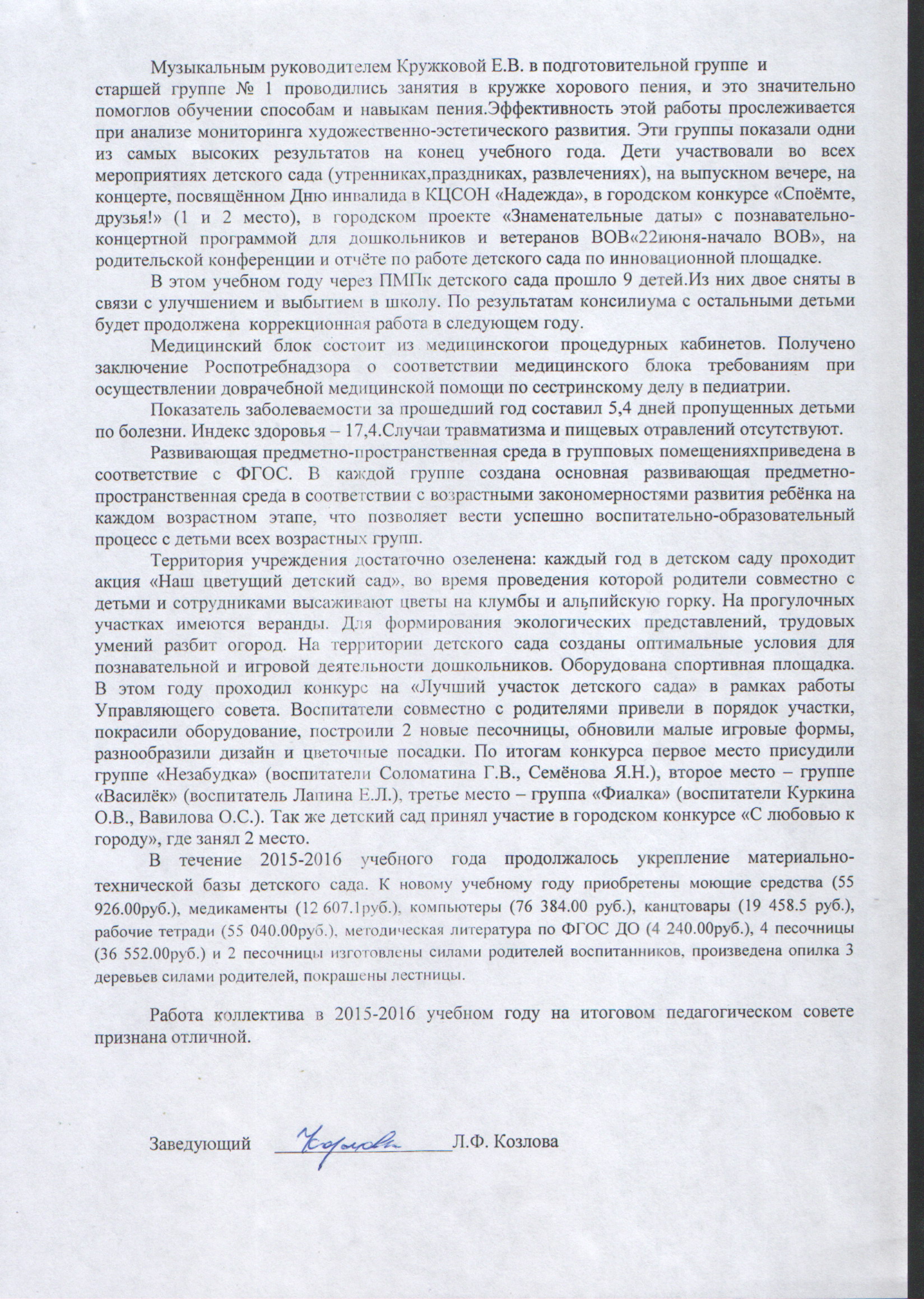 Самооценка (отчет)Самооценка (отчет)Наименование муниципального районаГородской округ г.Переславль-Залесский Ярославской областиПолное наименование учреждения – юридического лицамуниципальное дошкольное образовательное учреждение «Детский сад « Колокольчик»ИНН образовательного учреждения 7608009063